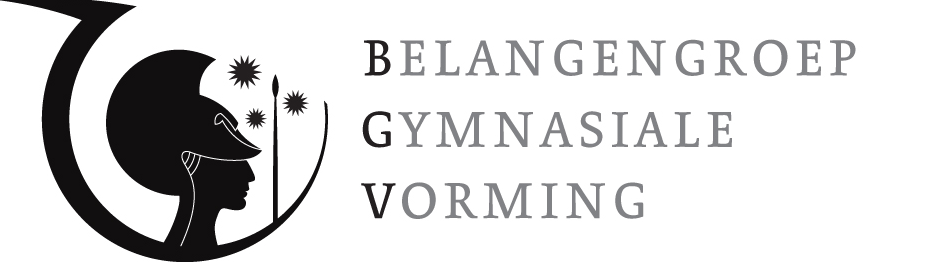 Verslag webcafé 10 maart 2021Aanwezig (in Teams) was een tiental collega's, van wie de ene helft op een scholengemeenschap en de andere helft op een categoriaal gymnasium werkzaam isDe volgende punten zijn aan de orde gekomen:De kamerbrief met het Nationaal Programma Onderwijs + de ppt + de link naar Inclusief Gymnasium wordt met het verslag meegestuurd.Docenten hebben geen tijd om zelf na te denken over oplossingen.Veel lln. doen het goed tijdens de lockdown, andere lln. doen het slechter.Citaat van Marcel van Herpen in ppt is treffend!We moeten bij dit geld oppassen voor de waan van de dag.Op categoriale gymnasia geldt: lln. die thuis niets doen, vallen nu het hardst.Is de gymnasiumdocent wel in beeld?De schoolleiding wil dit geld niet alleen gebruiken voor bijles nu, maar ook voor de toekomst.Als op een school 98% van de lln. Nederlands niet als moedertaal heeft, betekent de lockdown stilstand.We moeten als docenten niet individueel het wiel uitvinden, maar onze krachten bundelen.Het is fijn om concrete ideeën aangereikt te krijgen om een goed plan te kunnen maken (bijv. oud-lln. inschakelen).Het systeem loslaten kan door bijvoorbeeld een 'klas 4 1/2' te maken.Quamlibet heeft een studentenbank.Hoe gaat men op scholen om met extra herkansingen?Je moet eerst goed voor jezelf zorgen om goed voor de lln. te kunnen zorgen.Extra collega's (voor kleinere klassen) zijn er niet, of moeten na 2 jaar ontslagen worden.De BGV kan nagaan of bestaande vragenlijsten ook geschikt zijn om onderzoek te doen naar gymnasiasten in coronatijd.Mentoren signaleren bij lln. veel depressiviteit.Op het gymnasium gaat het in verhouding veel om overspannen meisjes en passieve jongens.Bij ouders en lln. rust er een taboe op vertraging/doubleren.Het grootste nadeel van doubleren is om uit de groep gehaald te worden.Is bij het CE niveauverlaging wel goed voor lln.? Het examenpensum tijdelijk inperken is een beter idee.Verlenging (uitstel van CE) is OK, maar duim op een vak of inperken van de stof niet.Laatbloeiers kunnen de bovenbouw in vier jaar afronden.Hoe organiseer je een latere start op een scholengemeenschap?10-14 onderwijs is zonder Klassieke Talen.Op het gymnasium is vroege uitstroom vaak wel slim!ZorgOplossingKanttekeningWat is ‘het’ probleem?Meer tijd!- Is er genoeg tijd voor probleemanalyse, juist ook op individeel niveau (wat heeft een leerling / een docent nu nodig)?Waar is de SL mee bezig?Schakel de MR in- Risico op (te) generieke aanpak / inzet- Is er ook oog voor relatief klein zorggebied van de gymnasiast / Is gymnasiast ook in beeld bij SL?Werkdruk bij docenten (vooral in kleine secties)Schakel oud-lln. inWerk bovenschools samen)Creëer vakdocentennetwerkZoek (ook) bovenschoolse oplossingen- Is niveau voldoende om bij (vak)specifieke taken te ondersteunen?- Vakspecifieke problematiek vraagt toch oplossing met vakexpertise. En vakdocent staat al onder enorme werkdruk.DocententekortSchakel studenten in- Centraal punt voor studenten, zodat alle scholen zicht op en toegang hebben tot deze bronSoc.-emot. en exec. functiesSchakel via de gemeente externe hulp in- Er wordt veel gevraagd aan kennis en expertise van docenten op terrein waarin zij niet geschoold zijn.- Het kost veel tijd om deze samenwerking te initieren (wie zijn aanspreekpersonen?).- Iedere school en elke gemeente moet wiel uitvinden.- Jeugdzorg is al overbelast.Stress of laissez-fairehouding bij lln.Extra aandacht van mentor/zorgcoordinator en ouders- Als vakdocent mogelijke scholing aanbieden om competentie te vergrotenHoe differentiëren?- Laat klassensysteem los en volg leerlijn.- Benut ruimte in regels (maatwerkdiploma, passend onderwijs).- Lastiger voor smalle VWO-afdelingen- Zorg voor warme overdracht PO>VO & VO>WO.Taboe op vertraging/doubleren vs. onnodige nadruk op ‘cognitieve achterstanden’: ‘Niet de leerling loopt vast, in Coronatijd, maar het systeem.’- Beeld veranderen binnen school- In gesprek met ouders en lln.- Relativering van cognitieve achterstand-Systeem aanpassen i.p.v. druk op leerling / docent- Achterstand vooral probleem bij harde overgang/determinatie: PO>VO; keuze na brugklas; profielkeuze; VO>WO